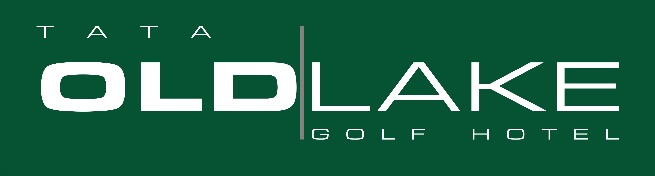 Meghívó / InvitationXVII. MANAGER GOLF KUPÁRA /TO XVII. MANAGER GOLF CUPAz Old Lake Golf Club szeretettel meghív minden játékostaz XVII. Manager Golf Kupa-Ranglistaversenyére,amelyet2022. szeptember 10-én szombaton rendezünk meg az Old Lake Golf Clubban.The Old Lake Golf Club cordially invites all playersto XVII. Manager Golf Cup-Ranking Competitiontaking place on Saturday ,10 September 2022 at Old Lake Golf Club.Részletes kiírás az alábbiakban / detailed tournament’s conditions are the following:Szabályok/The Rules:a Royal & Ancient Golf Club of St. Andrews, a Magyar Golf Szövetség érvényben lévő verseny- és ranglistaszabályzata és az O.L.G.C. helyi szabályai az irányadóak / The rules of Royal & Ancient Golf Club of St. Andrews, the operative competition and ranking competition  rules of the Hungarian Golf Federation,  and the local rules of O.L.G.C. shall be appliedIdőpont/Date:  2022. szeptember 10. (szombat) / (Saturday) 10 September 2022 Helyszín/The Venue: Old Lake Golf Club, Tata / Old Lake Golf Club, TataIndítás/Teetime: Reggel 9 órától 10 percenként HCP sorrendben/ from 9:00 a.m and every 10 minute after in HCP orderNevezési határidő/Deadline of registration: 2022 szeptember 9. (péntek) 12:00/ 12:00 noon (Friday) 9 September, 2022A játék formája/The form of the play: Egyéni Stroke játék 18 lyukon, HCP módosító, maximált ütésszám Par + 5 ütés / Single Stroke play on 18-holes, maximum stroke 5 shots above PAR, HCP can be modified by resultsSzervező/The Organizer: & Old Lake Golf ClubRésztvevők/The Paticipants:Bármely hazai és külföldi klub tagjai részt vehetnek a versenyen, akik klubjuk által igazolt HCP-vel rendelkeznek. / Members of Hungarian or foreign golf clubs are allowed to play with valid HCP registration prooved by their clubs.HCP limit: Férfiaknál: 24,0 WHCPNőknél: 30,0 WHCP A fenti WHCP felett indulók is részt vehetnek a versenyen, őket külön kategóriában értékeljükDíjazás/Prizes:Bruttó díjazás/ Gross prizes: 1-3 helyezettNettó díjazás / Net prizes: Férfiak/ Men				1-3 helyezettNők (valamennyi női játékos kivéve junior lányok) / Ladies (all women players except junior girls)						1-3 helyezett Szeniorok / Seniors (valamennyi 55 év feletti férfi játékos- all men over age of 55)  						1-3 helyezettJuniorok/ Juniors (HCP: 0-36): 		1-3 helyezettNem ranglista- női (HCP 30,1-től)	1-3 helyezettNem ranglista- férfi (HCP 24,1-től)	1-3 helyezettElütők/Tees:A Magyar Golf Szövetség Versenyszabályzatának 3. sz melléklete szerint. According to Attachment 3 of the Hungarian Golf Federation’s Competition Rules.Túljelentkezés esetén az MGSZ hivatalos verseny szabályzata szerint jár el a Klub. / In case of number of the players are over the limit, the Club will apply the Competition Rules Of the Hungarian Golf Federation.Holtverseny esetén irányadó szabályok/ The rules that are appilcable in case of tie:az MGSZ Versenyszabályzata az irányadó  Nevezési díj/The Entry Fee:OLGC tagoknak /The members of OLGC 		        	        			9.000 HUFMás golf klubok tagjainak /The members of other golf clubs				29.000 HUFA nevezési díj tartalmazza /The entry fee includes:greenfee-t a verseny napján / the greenfee on the day of the tournamenta verseny megszervezésének díját / the organisation fee of the tournamentsnack csomag az indulásnál / snack bag at starta versenyt követő ebédet / Lunch -after the competitionkísérőknek a versenyt követő ebéden való részvétel 7.000 HUF / for those who are not going to play in the tournament the lunch will cost HUF 7.000Jelentkezés/ApplicationTelefon: (+36)-34-587-720, 06-30-747-2703 (Club recepció); Email: club@oldlakegolf.comvagy a Golfigo rendszerén keresztülJó játékot kíván az Old Lake Golf Club!Old Lake Golf Club wish you a nice game!